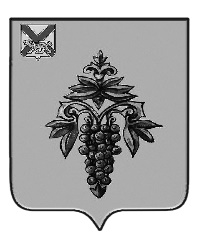 ДУМА ЧУГУЕВСКОГО МУНИЦИПАЛЬНОГО ОКРУГА Р Е Ш Е Н И ЕО внесении изменения в решение Думы Чугуевского муниципального округа от 01 ноября 2021 года № 280-НПА «Положение о пенсионном обеспечении муниципальных служащих Чугуевского муниципального округа» Принято Думой Чугуевского муниципального округа«27» мая 2022 годаСтатья 1. Внести изменение в решение Думы Чугуевского муниципального округа от 01 ноября 2021 года № 280-НПА «Положение о пенсионном обеспечении муниципальных служащих Чугуевского муниципального округа», изложив Положение о пенсионном обеспечении муниципальных служащих Чугуевского муниципального округа в новой редакции: «Приложениек решению Думы Чугуевскогомуниципального округаот «01» ноября 2021 года № 280 -НПАПОЛОЖЕНИЕо пенсионном обеспечении муниципальных служащих Чугуевского муниципального округа1. Общие положения1.1. Настоящее Положение разработано в соответствии с федеральными законами от 06 октября 2003 года № 131-ФЗ «Об общих принципах организации местного самоуправления в Российской Федерации», от 02 марта 2007 года № 25-ФЗ «О муниципальной службе в Российской Федерации», от 15 декабря 2001 года № 166-ФЗ «О государственном пенсионном обеспечении в Российской Федерации», от 17 декабря 2001 года № 173-ФЗ «О трудовых пенсиях в Российской Федерации», от 28 декабря 2013 года № 400-ФЗ «О страховых пенсиях», Законом Приморского края от 04 июня 2007 года № 82-КЗ «О муниципальной службе в Приморском крае», Уставом Чугуевского муниципального округа и регулирует вопросы назначения и выплаты пенсии за выслугу лет лицам, замещавшим должности муниципальной службы в органах местного самоуправления Чугуевского муниципального округа (далее - муниципальные служащие). 1.2. Определение размера пенсии за выслугу лет муниципального служащего осуществляется исходя из соотносительности основных условий государственного пенсионного обеспечения граждан, проходивших муниципальную службу, и граждан, проходивших государственную гражданскую службу.Максимальный размер пенсии за выслугу лет муниципального служащего не может превышать максимальный размер пенсии за выслугу лет государственного гражданского служащего Приморского края по соответствующей должности государственной гражданской службы Приморского края.1.3. В случае смерти муниципального служащего, связанной с исполнением им должностных обязанностей, в том числе наступившей после увольнения его с муниципальной службы, члены семьи умершего имеют право на получение пенсии по случаю потери кормильца в порядке, определяемом федеральными законами.1.4. Информация об установлении и о выплате пенсии за выслугу лет в соответствии с настоящим Положением размещается в Единой государственной информационной системе социального обеспечения. Размещение и получение указанной информации в Единой государственной информационной системе социального обеспечения осуществляются в соответствии с Федеральным законом от 17 июля 1999 года № 178-ФЗ «О государственной социальной помощи» (далее – Федеральный закон «О государственной социальной помощи»).2. Условия назначения пенсии за выслугу лет муниципальным служащим2.1. Муниципальные служащие при наличии стажа муниципальной службы, продолжительность которого для назначения пенсии за выслугу лет в соответствующем году определяется согласно приложению № 8 к настоящему Положению, и при замещении должности муниципальной службы не менее 12 полных месяцев имеют право на пенсию за выслугу лет при увольнении с муниципальной службы по следующим основаниям (с учетом положений, предусмотренных пунктами 2.2 и 2.3 настоящего Положения):1) соглашение сторон;2) истечение срока действия срочного трудового договора;3) расторжение трудового договора по инициативе муниципального служащего;4) сокращение должностей муниципальной службы;5) отказ муниципального служащего от предложенной для замещения иной должности муниципальной службы в связи с изменением существенных условий трудового договора;6) отказ муниципального служащего от перевода на иную должность муниципальной службы по состоянию здоровья в соответствии с медицинским заключением либо отсутствие такой должности в органе местного самоуправления;7) отказ муниципального служащего от перевода на работу в другую местность вместе с органом местного самоуправления;8) расторжение трудового договора по инициативе представителя нанимателя в случае несоответствия муниципального служащего замещаемой должности:а) по состоянию здоровья в соответствии с медицинским заключением;б) вследствие недостаточной квалификации, подтвержденной результатами аттестации;9) в связи с восстановлением на службе муниципального служащего, ранее замещавшего эту должность муниципальной службы, по решению суда;10) в связи с избранием или назначением муниципального служащего на государственную должность Российской Федерации, на государственную должность субъекта Российской Федерации или муниципальную должность либо избранием муниципального служащего на оплачиваемую выборную должность в органе профессионального союза, в том числе в выборном органе первичной профсоюзной организации, созданной в органе местного самоуправления Чугуевского муниципального округа;11) упразднение органа местного самоуправления;12) признанием муниципального служащего полностью неспособным к трудовой деятельности в соответствии с медицинским заключением, выданным в порядке, установленном федеральными законами и иными нормативными правовыми актами Российской Федерации;13) признанием муниципального служащего недееспособным или ограниченно дееспособным решением суда, вступившим в законную силу;14) достижением муниципальным служащим предельного возраста пребывания на муниципальной службе за исключением случаев, когда срок муниципальной службы муниципальному служащему продлен сверх установленного предельного возраста пребывания на муниципальной службе.Муниципальные служащие при увольнении с муниципальной службы по основаниям, предусмотренным подпунктами 1); 2) (за исключением случаев истечения срока действия срочного трудового договора муниципального служащего, замещавшего должность муниципальной службы, учреждаемой для непосредственного обеспечения исполнения полномочий лиц, замещающих муниципальные должности Чугуевского муниципального округа, в связи с прекращением этими лицами своих полномочий), 3); 5); подпунктом 8б); 14) пункта 2.1 настоящего Положения, имеют право на пенсию за выслугу лет, если на момент освобождения от должности они имели право на страховую пенсию по старости (инвалидности) в соответствии с частью 1 статьи 8 и статьями 9, 30 - 33 Федерального закона от 28 декабря 2013 года № 400-ФЗ «О страховых пенсиях» (далее – Федеральный закон «О страховых пенсиях») и непосредственно перед увольнением замещали должности муниципальной службы не менее 12 полных месяцев.Муниципальные служащие при увольнении с муниципальной службы по основаниям, предусмотренным подпунктами 2) (в случае истечения срока действия срочного трудового договора муниципального служащего, замещавшего должность муниципальной службы, учреждаемой для непосредственного обеспечения исполнения полномочий лиц, замещающих муниципальные должности Чугуевского муниципального округа, в связи с прекращением этими лицами своих полномочий); 4); 6); 7); подпунктом 8а); 9); 10); 11); 12); 13) пункта 2.1 настоящего Положения имеют право на пенсию за выслугу лет, если непосредственно перед увольнением они замещали должности муниципальной службы не менее одного полного месяца, при этом суммарная продолжительность замещения таких должностей составляет не менее 12 полных месяцев.2.2. Муниципальные служащие при наличии стажа муниципальной службы не менее 25 лет и увольнении с муниципальной службы по основанию, предусмотренному подпунктом 3 пункта 2.1 настоящего Положения, до приобретения права на страховую пенсию по старости (инвалидности), имеют право на пенсию за выслугу лет, если непосредственно перед увольнением они замещали должности муниципальной службы не менее 7 лет.2.3. Пенсия за выслугу лет устанавливается к страховой пенсии по старости (инвалидности), назначенной в соответствии с Федеральным законом «О страховых пенсиях», либо досрочно назначенной в соответствии с Законом Российской Федерации от 19 апреля 1991 года № 1032-1 «О занятости населения в Российской Федерации».2.4. За лицами, проходившими муниципальную службу, приобретшими право на пенсию за выслугу лет (ежемесячную доплату к пенсии), устанавливаемую в соответствии с настоящим Положением и иными муниципальными правовыми актами Чугуевского муниципального округа в связи с прохождением указанной службы, и уволенными со службы до 1 января 2017 года, лицами, продолжающими замещать на 1 января 2017 года должности муниципальной службы и имеющими на 1 января 2017 года стаж муниципальной службы для назначения пенсии за выслугу лет не менее 20 лет, лицами, продолжающими замещать на 1 января 2017 года должности муниципальной службы, имеющими на этот день не менее 15 лет указанного стажа и приобретшими до 1 января 2017 года право на страховую пенсию по старости (инвалидности) в соответствии с Федеральным законом «О страховых пенсиях», сохраняется право на пенсию за выслугу лет без учета изменений, внесенных Федеральным законом от 23 мая 2016 года № 143-ФЗ «О внесении изменений в отдельные законодательные акты Российской Федерации в части увеличения пенсионного возраста отдельным категориям граждан» в пункт 4 статьи 7 Федерального закона от 15 декабря 2001 года № 166-ФЗ «О государственном пенсионном обеспечении в Российской Федерации».2.5. Пенсия за выслугу лет не назначается лицам, замещавшим должности муниципальной службы, которым в соответствии с законодательством Российский Федерации, субъектов Российской Федерации назначена пенсия за выслугу лет или установлено дополнительное пожизненное ежемесячное материальное обеспечение, либо в соответствии с законодательством Российской Федерации, субъектов Российской Федерации установлена ежемесячная доплата к страховой пенсии. 3. Размер пенсии за выслугу лет3.1. Муниципальным служащим назначается пенсия за выслугу лет при наличии стажа муниципальной службы не менее стажа, продолжительность которого для назначения пенсии за выслугу лет в соответствующем году определяется согласно приложению № 8 к настоящему Положению, в размере 45 процентов среднемесячного денежного содержания муниципального служащего за вычетом фиксированной выплаты к страховой пенсии и повышений фиксированной выплаты к страховой пенсии, установленных в соответствии с Федеральным законом «О страховых пенсиях». За каждый полный год стажа муниципальной службы сверх указанного стажа пенсия за выслугу лет увеличивается на 3 процента среднемесячного денежного содержания. При этом общая сумма пенсии за выслугу лет, фиксированной выплаты к страховой пенсии и повышений фиксированной выплаты к страховой пенсии не может превышать 75 процентов среднемесячного денежного содержания муниципального служащего, определяемого в соответствии с настоящим Положением.3.2. При определении размера пенсии за выслугу лет в порядке, установленном частью 3.1 настоящего Положения, не вычитаются суммы повышений фиксированной выплаты к страховой пенсии, приходящиеся на нетрудоспособных членов семьи, в связи с достижением возраста 80 лет или наличием инвалидности I группы, а также суммы повышений фиксированной выплаты при назначении страховой пенсии по старости (в том числе досрочно) позднее возникновения права на нее, при восстановлении выплаты или назначении ее вновь после отказа от получения назначенной страховой пенсии по старости (в том числе досрочно). 3.3. Размер пенсии за выслугу лет исчисляется по выбору лица, обратившегося за назначением пенсии за выслугу лет, исходя из его среднемесячного денежного содержания за последние 12 полных месяцев муниципальной службы, предшествующих дню ее прекращения либо дню достижения им возраста, дающего право на страховую пенсию по старости в соответствии с частью 1 статьи 8 и статьями 30 - 33 Федерального закона «О страховых пенсиях».3.4. Размер среднемесячного денежного содержания, исходя из которого гражданину исчисляется пенсия за выслугу лет, не может превышать 2,8 должностного оклада по замещавшейся должности муниципальной службы, на который начисляются районный коэффициент и процентная надбавка к заработной плате за работу в местностях с особыми климатическими условиями, установленные законодательством Российской Федерации, либо 2,8 должностного оклада, сохраненного по прежней замещавшейся должности муниципальной службы, на который начисляются районный коэффициент и процентная надбавка к заработной плате за работу в местностях с особыми климатическими условиями, установленные законодательством Российской Федерации. 3.5. Расчет среднемесячного денежного содержания производится по выбору лица, обратившегося за назначением пенсии за выслугу лет, исходя из его денежного содержания за последние 12 полных месяцев муниципальной службы, предшествующих дню ее прекращения либо дню достижения им возраста, дающего право на страховую пенсию, предусмотренную Федеральным законом «О страховых пенсиях».3.6. При исчислении среднемесячного денежного содержания муниципального служащего из расчетного периода исключается время, а также суммы, начисленные за это время, если:1) муниципальный служащий находился в отпусках без сохранения заработной платы;2) муниципальный служащий получал пособие по временной нетрудоспособности, пособие по беременности и родам или по уходу за ребенком до достижения им установленного законом возраста;3) за муниципальным служащим сохранялось среднемесячное денежное содержание в соответствии с действующим законодательством;4) муниципальный служащий не исполнял свои должностные обязанности по вине работодателя или по причинам, не зависящим от работодателя и муниципального служащего;5) муниципальному служащему предоставлялись дополнительные оплачиваемые выходные дни для ухода за детьми-инвалидами и инвалидами детства.3.7. Размер среднемесячного денежного содержания при отсутствии в расчетном периоде исключаемых из него в соответствии с пунктом 3.6. настоящего Положения времени нахождения муниципального служащего в соответствующих отпусках и периода временной нетрудоспособности определяется путем деления общей суммы денежного содержания, начисленной в расчетном периоде, на 12.В случае, если из расчетного периода исключаются в соответствии с пунктом 3.6 настоящего Положения время нахождения муниципального служащего в соответствующих отпусках и период временной нетрудоспособности размер среднемесячного денежного содержания определяется путем деления указанной суммы на количество фактически отработанных дней в расчетном периоде и умножения на 21 (среднемесячное число рабочих дней в году). При этом премии за выполнение особо важных и сложных заданий и единовременная выплата при предоставлении ежегодного оплачиваемого отпуска и материальная помощь, выплачиваемая за счет средств фонда оплаты труда муниципальных служащих, учитываются при определении среднемесячного денежного содержания в размере одной двенадцатой фактически начисленных в этом периоде выплат.3.8. В случае, если расчетный период состоит из времени нахождения муниципального служащего в соответствующих отпусках и периода временной нетрудоспособности, указанных в пункте 3.6 настоящего Положения, а также, если в расчетном периоде отсутствуют фактически отработанные дни, по выбору муниципального служащего исчисление среднемесячного денежного содержания производится:а) с учетом положений пункта 3.7 настоящего Положения исходя из суммы денежного содержания, начисленной за предшествующий период, равный расчетному;6) с применением положения абзаца первого пункта 3.7 настоящего Положения исходя из фактически установленного ему денежного содержания в расчетном периоде.3.9. При замещении муниципальным служащим в расчетном периоде должностей муниципальной службы в различных органах местного самоуправления исчисление среднемесячного денежного содержания производится с учетом положений пунктов 3.5 - 3.7 настоящего Положения, исходя из начисленного в расчетном периоде суммированного денежного содержания в соответствии с замещаемыми должностями муниципальной службы.3.10. При повышении (индексации) в расчетном периоде размеров должностных окладов муниципальных служащих, учитываемых при исчислении среднемесячного денежного содержания выплаты, за исключением установленных в фиксированном размере, рассчитываются с учетом соответствующего повышения (индексации), в том числе за часть расчетного периода, предшествующую дате повышения (индексации).3.11. При замещении в расчетном периоде муниципальным служащим должностей, по которым установлены различные должностные оклады, размер среднемесячного денежного содержания не может превышать 2,8 должностного оклада, определяемого путем суммирования размеров установленных муниципальному служащему в каждом месяце расчетного периода должностных окладов и деления полученной суммы на 12.3.12. В стаж муниципальной службы для назначения пенсии за выслугу лет включаются периоды муниципальной службы и иные периоды замещения должностей, включаемые (засчитываемые) в стаж муниципальной службы для установления муниципальным служащим ежемесячной надбавки к должностному окладу за выслугу лет, определения продолжительности ежегодного дополнительного оплачиваемого отпуска за выслугу лет.Помимо периодов замещения должностей, указанных в части 1 статьи 15 Закона Приморского края от 04 июня 2007 года № 82-КЗ «О муниципальной службе в Приморском крае», в стаж муниципальной службы для назначения пенсии за выслугу лет включаются  (засчитываются ) также периоды замещения  должностей, включаемые (засчитываемые)  в стаж государственной гражданской службы в соответствии с частью 2 статьи 54 Федерального закона от 27 июля 2004 года № 79-ФЗ «О государственной гражданской службе Российской Федерации» и в  соответствии с порядком  исчисления стажа государственной гражданской службы, установленным Указом Президента Российской Федерации от 19 ноября 2007 года № 1532. Исчисление стажа муниципальной службы осуществляется в порядке, установленном для исчисления стажа государственной гражданской службы.3.13. Пенсия за выслугу лет, установленная к страховой пенсии по инвалидности, назначается на срок, на который установлена страховая пенсия по инвалидности.3.14. Пенсия за выслугу лет, установленная к страховой пенсии по старости, назначается пожизненно.4. Порядок назначения пенсии за выслугу лет4.1. Заявление о назначении пенсии за выслугу лет (Приложение № 1 к Положению) подается при увольнении на имя председателя комиссии по установлению пенсии за выслугу лет муниципальным служащим Чугуевского муниципального округа (далее - заявление) и регистрируется кадровой службой администрации Чугуевского муниципального округа.К заявлению прилагаются:1) копия паспорта (подлинник паспорта предъявляется лично при подаче заявления);2) копия документа, подтверждающего регистрацию в системе индивидуального (персонифицированного) учета; 3) документы, подтверждающие периоды работы (службы), включаемые в стаж муниципальной службы (копия трудовой книжки, военного билета; подлинник решения о зачете в стаж муниципальной службы иных периодов работы (службы); другие документы, подтверждающие стаж муниципальной службы (работы));4) копия распоряжения об освобождении от должности муниципальной службы;5) справка о размере среднемесячного денежного содержания с учетом норм, предусмотренных разделом 3 настоящего Положения (Приложение № 2 к Положению). Справка о размере среднемесячного денежного содержания муниципального служащего оформляется осуществляющей начисление и выплату заработной платы службой органа местного самоуправления, в котором муниципальный служащий замещал должность непосредственно перед увольнением;6) справка о периодах муниципальной службы и иных периодах замещения должностей, включаемых (засчитываемых) в стаж муниципальной службы для установления пенсии за выслугу лет (Приложение № 3 к Положению);7) реквизиты счета в кредитном учреждении, на который будет перечисляться пенсия за выслугу лет, либо данные отделения связи, через которое будет выплачиваться пенсия;8) справка органа, осуществляющего пенсионное обеспечение, о назначении (досрочно назначенной) страховой пенсии по старости (инвалидности) с указанием федерального закона, в соответствии с которым она назначена;9) согласие на обработку персональных данных.4.2. Кадровая служба администрации Чугуевского муниципального округа:- регистрирует заявление в день его подачи;- проверяет правильность оформления заявления и соответствие изложенных в нем сведений представленным документам;- оказывает содействие в получении недостающих документов для назначения пенсии за выслугу лет;- в 10-дневный срок со дня подачи направляет заявление муниципального служащего со всеми необходимыми документами в комиссию по установлению пенсии за выслугу лет муниципальным служащим Чугуевского муниципального округа, действующую в соответствии с Положением о комиссии по установлению пенсии за выслугу лет муниципальным служащим Чугуевского муниципального округа (Приложение № 7 к Положению).4.3. Состав комиссии по установлению пенсии за выслугу лет муниципальным служащим Чугуевского муниципального округа (далее - Комиссия) утверждается постановлением администрации Чугуевского муниципального округа.4.4. Комиссия в 10-дневный срок со дня поступления и регистрации заявления в Комиссии рассматривает вопрос о праве, обратившегося на пенсию за выслугу лет. При рассмотрении документов комиссия:- осуществляет проверку правильности оформления представленных документов;- запрашивает от муниципальных (государственных) органов, организаций и муниципальных служащих документы, подтверждающие стаж муниципальной (государственной) службы;- производит расчет размера пенсии за выслугу лет;- принимает решение о назначении пенсии за выслугу лет или об отказе в ее назначении (Приложение № 4 к Положению). В случае отказа в назначении пенсии за выслугу лет излагается его причина;- уведомляет заявителя о принятом решении в 10-дневный срок со дня его вынесения (Приложение № 5 к Положению).4.5. На основании решения Комиссии администрация Чугуевского муниципального округа издает распоряжение о выплате пенсии за выслугу лет в течение 10 рабочих дней с даты принятия решения, о чем в письменной форме информирует заявителя в течение 5 рабочих дней с даты принятия распоряжения. 4.6. Решение Комиссии об установлении пенсии за выслугу лет вместе с заявлением муниципального служащего о назначении ему пенсии за выслугу лет и прилагаемыми к нему документами брошюруются в пенсионное дело и направляются в управление бухгалтерского учета и отчетности администрации Чугуевского муниципального округа.4.7. Пенсия за выслугу лет назначается с 1-го числа месяца, в котором гражданин обратился за ней, но не ранее чем со дня возникновения права на нее.Днем обращения за назначением пенсии за выслугу лет считается день регистрации кадровой службой администрации Чугуевского муниципального округа заявления со всеми прилагаемыми документами.5. Порядок выплаты пенсии за выслугу лет5.1. Пенсия за выслугу лет выплачивается ежемесячно. Выплата производится по заявлению муниципального служащего и перечисляется на его лицевой счет, открытый в кредитном учреждении, либо почтовым переводом через отделение связи.5.2. Выплата пенсий за выслугу лет лицам, замещавшим должности муниципальной службы, осуществляется за счет средств бюджета Чугуевского муниципального округа.5.3. При выезде на постоянное место жительства в другую местность, за пределы Приморского края лица, получающие пенсию за выслугу лет, обязаны для продолжения выплаты в тридцатидневный срок со дня наступления указанного обстоятельства письменно сообщить об изменении места жительства в кадровую службу администрации Чугуевского муниципального округа и извещать о наступлении обстоятельств, перечисленных в пунктах 6.1, 6.3 настоящего Положения в 5-дневный срок со дня наступления указанных обстоятельств. 5.4. Сумма пенсии за выслугу лет, излишне выплаченная получателю указанной пенсии по его вине, возмещается им в добровольном порядке либо взыскивается в судебном порядке.5.5. Сумма начисленной пенсии за выслугу лет и не полученной своевременно выплачивается получателю за прошлое время, но не более чем за три года, предшествующие дню обращения за недополученной суммой пенсии за выслугу лет.Сумма пенсии за выслугу лет, не полученная по вине органа местного самоуправления Чугуевского муниципального округа, выплачивается получателю за прошлое время, но не более чем за три года, предшествующие дню обращения за недополученной суммой пенсии за выслугу лет.Сумма пенсии за выслугу лет, причитающаяся получателю указанной пенсии и не полученная им в связи со смертью, выплачивается его родственникам в соответствии с действующим законодательством.5.6. Пенсия за выслугу лет, назначенная муниципальному служащему в соответствии с пунктом 2.2. раздела 2 настоящего Положения, выплачивается муниципальному служащему при приобретении им права на страховую пенсию по старости (инвалидности). 6. Порядок приостановления, возобновления, прекращения выплаты пенсии за выслугу лет6.1. Выплата пенсии за выслугу лет приостанавливается в период прохождения государственной службы Российской Федерации, при замещении государственной должности Российской Федерации, государственной должности субъекта Российской Федерации, муниципальной должности, замещаемой на постоянной основе, должности муниципальной службы, а также в период работы в межгосударственных (межправительственных) органах, созданных с участием Российской Федерации, на должностях, по которым в соответствии с международными договорами Российской Федерации осуществляются назначение и выплата пенсий за выслугу лет в порядке и на условиях, которые установлены для федеральных государственных (гражданских) служащих.В течение пяти рабочих дней со дня наступления обстоятельств, предусмотренных абзацем первым настоящего пункта, лицо, получающее пенсию за выслугу лет, обязано направить заявление о приостановлении выплаты пенсии за выслугу лет, оформленное согласно приложению № 6 к настоящему Положению. Данное заявление регистрируется кадровой службой администрации Чугуевского муниципального округа и передается на рассмотрение главе администрации Чугуевского муниципального округа, который в течение пяти рабочих дней направляет поступившее заявление в Комиссию.Комиссия в 10-дневный срок со дня регистрации заявления в Комиссии принимает решение о приостановлении выплаты пенсии за выслугу лет (Приложение № 4 к Положению).Заявление лица, назначенного на одну из вышеуказанных должностей, и копия решения Комиссии о приостановлении выплаты пенсии за выслугу лет направляются в управление бухгалтерского учета и отчетности администрации Чугуевского муниципального округа.6.2. После увольнения (освобождения) с одной из должностей, указанных в абзаце первом пункта 6.1. раздела 6 настоящего Положения, выплата пенсии за выслугу лет возобновляется со дня, следующего за днем увольнения (освобождения) с указанных должностей гражданина, обратившегося с заявлением о ее возобновлении, который на день подачи соответствующего заявления не занимает должности указанные в пункте 6.1 настоящего Положения.Выплата пенсии за выслугу лет возобновляется по заявлению гражданина, оформленное согласно приложению № 6 к настоящему Положению, с приложением копии решения об освобождении от соответствующей должности. Данное заявление регистрируется кадровой службой администрации Чугуевского муниципального округа и передается на рассмотрение главе администрации Чугуевского муниципального округа, который в течение пяти рабочих дней направляет поступившее заявление в Комиссию.Комиссия в 10-дневный срок со дня регистрации заявления в Комиссии принимает решение о возобновлении выплаты пенсии за выслугу лет (Приложение № 4 к Положению). О принятом решении в 10-дневный срок письменно сообщается заявителю (Приложение № 5 к Положению).Лицам, замещающим должности муниципальной службы после установления им пенсии за выслугу лет, в случае, если ее выплата приостанавливалась, по их заявлению может быть пересмотрена с учетом времени работы на должностях указанных в абзаце первом пункта 6.1. раздела 6 настоящего Положения, и денежного содержания по ним. Выплата пенсии за выслугу лет возобновляется со дня следующего за днем увольнения (освобождения) с одной из должностей, указанных в абзаце первом пункта 6.1 раздела 6 настоящего Положения. Заявление о возобновлении выплаты пенсии за выслугу лет и копия решения Комиссии о возобновлении выплаты пенсии за выслугу лет направляются в управление бухгалтерского учета и отчетности администрации Чугуевского муниципального округа.6.3. Выплата пенсии за выслугу лет прекращается в случаях:- смерти получателя пенсии за выслугу лет, либо в случае объявления его в установленном законодательством Российской Федерации порядке умершим или признания его безвестно отсутствующим - с 1-го числа месяца, следующего за месяцем, в котором наступила смерть пенсионера либо вступило в законную силу решение суда об объявлении его умершим или о признании его безвестно отсутствующим. В случае, если в соответствующем решении суда указана дата объявления гражданина умершим или признания его безвестно отсутствующим, срок прекращения выплаты пенсии определяется исходя из указанной даты;- назначения пенсии за выслугу лет, ежемесячного пожизненного содержания, дополнительного ежемесячного материального обеспечения за счет средств федерального бюджета, бюджета субъекта Российской Федерации или бюджета иного муниципального образования;- назначения ежемесячной доплаты к страховой пенсии в связи с освобождением от государственной должности Российской Федерации, государственной должности субъекта Российской Федерации, муниципальной должности.При наступлении случаев, указанных в абзацах третьем, четвертом настоящего пункта, лицо обязано в течение пяти рабочих дней направить заявление о прекращении выплаты пенсии за выслугу лет, оформленное согласно приложению № 6 к настоящему Положению. Данное заявление регистрируется кадровой службой администрации Чугуевского муниципального округа и передается на рассмотрение главе администрации Чугуевского муниципального округа, который в течение пяти рабочих дней направляет поступившее заявление в Комиссию.Комиссия в 10-дневный срок со дня регистрации заявления в Комиссии принимает решение о прекращении выплаты пенсии за выслугу лет (Приложение № 4 к Положению).Заявление о прекращении выплаты пенсии за выслугу лет в связи со смертью получателя пенсии за выслугу лет, либо в случае объявления его в установленном законодательством Российской Федерации порядке умершим или признания его безвестно отсутствующим подается наследником (заявителем) в Комиссию 15-дневный срок в письменной форме (Приложение № 6 к Положению) с приложением подтверждающих документов.  Заявление о прекращении выплаты пенсии за выслугу лет в связи со смертью получателя пенсии за выслугу лет, либо в случае объявления его в установленном законодательством Российской Федерации порядке умершим или признания его безвестно отсутствующим и копия решения Комиссии о прекращении выплаты пенсии за выслугу лет направляются в управление бухгалтерского учета и отчетности администрации Чугуевского муниципального округа.6.4. Приостановление (прекращение) выплаты пенсии за выслугу лет муниципальному служащему, обратившемуся с заявлением, осуществляется со дня наступления обстоятельств, перечисленных в пунктах 6.1, 6.3 настоящего Положения.6.5. Гражданам из числа муниципальных служащих, у которых выплата пенсии за выслугу лет была прекращена в связи с прекращением выплаты страховой пенсии по инвалидности, при установлении страховой пенсии по старости органами, осуществляющими пенсионное обеспечение, производится восстановление пенсии за выслугу лет со дня установления страховой пенсии по старости. При восстановлении выплаты пенсии за выслугу лет право на нее не пересматривается. При этом размер указанной пенсии определяется в порядке, предусмотренном п.3.1 настоящего Положения. По желанию указанных граждан пенсия за выслугу лет им может быть установлена заново в порядке, предусмотренным настоящим Положением.В случае уменьшения размера пенсии за выслугу лет указанная пенсия в новом размере выплачивается с 1-го числа месяца, следующего за месяцем, в котором наступили обстоятельства, установленные абзацем первым настоящего пункта.6.6. На основании решения Комиссии администрация Чугуевского муниципального округа издает распоряжение о возобновлении, приостановлении, прекращении выплаты пенсии за выслугу лет в течение 10 рабочих дней с даты принятия решения, о чем в письменной форме информирует заявителя в течение 5 рабочих дней с даты принятия распоряжения. 6.7. Излишне выплаченные суммы пенсии за выслугу лет муниципальному служащему вследствие представления им заявления о приостановлении (прекращении) пенсии за выслугу лет с пропуском сроков, установленных пунктами 6.1 и 6.3 настоящего Положения, возмещаются этим муниципальным служащим - получателем пенсии за выслугу лет добровольно, а в случае отказа муниципального служащего - получателя взыскиваются в судебном порядке в соответствии с действующим законодательством Российской Федерации.7. Порядок перерасчета, индексации пенсии за выслугу лет7.1.  Перерасчет размера пенсии за выслугу лет муниципальному служащему производится в соответствии пунктами 3.1, 3.3., 3.4., 3.5 настоящего Положения, в случаях последующего после назначения пенсии за выслугу лет  увеличения продолжительности стажа муниципальной службы, с учетом которого определяется размер пенсии за выслугу лет; замещения должностей муниципальной службы не менее 12 полных месяцев с более высоким должностным окладом.Перерасчет размера пенсии за выслугу лет производится со дня обращения муниципального служащего за перерасчетом пенсии, но не ранее дня, следующего за днем освобождения от должности муниципальной службы.Днем обращения за перерасчетом пенсии за выслугу лет считается день регистрации письменного заявления о перерасчете размера пенсии за выслугу лет в кадровой службе администрации Чугуевского муниципального округа.7.3. Пенсия за выслугу лет индексируется при увеличении (индексации) размеров должностных окладов по должностям муниципальной службы в соответствии с решением Думы Чугуевского муниципального округа с учетом уровня инфляции (потребительских цен) на индекс увеличения должностного оклада. 7.4. Индексация пенсии за выслугу лет, установленной к страховой пенсии по старости (инвалидности), производится путем умножения указанной пенсии на индекс увеличения должностного оклада в сроки, установленные для индексации размера должностного оклада по должностям муниципальной службы, в соответствии с решением Думы Чугуевского муниципального округа об утверждении  бюджета Чугуевского муниципального округа на основании распоряжения администрации Чугуевского муниципального округа. 8. Ответственность за достоверность сведений, представляемых для установления и выплаты пенсии за выслугу лет8.1. Муниципальные служащие и соответствующие органы местного самоуправления Чугуевского муниципального округа несут ответственность за достоверность сведений, содержащихся в документах, представляемых ими в администрацию Чугуевского муниципального округа для установления и выплаты пенсии за выслугу лет.8.2. Действие (бездействие) лиц, указанных в пункте 8.1 настоящего Положения, принятые ими решения, нарушающие права и законные интересы граждан, могут быть обжалованы в порядке, установленном законодательством Российской Федерации.Приложение № 1                         к Положению о пенсионном обеспечении                                                                                                 муниципальных служащих Чугуевского муниципального округаФорма 1                                         ___________________________________                                                                                                (Ф.И.О. председателя комиссии по установлению  пенсии за выслугу лет муниципальным служащим Чугуевского муниципального округа)                                        от ___________________________________________________________________                                                                   (фамилия, имя, отчество заявителя)                                        Адрес _____________________________                                        ___________________________________                                        Телефон ___________________________ЗАЯВЛЕНИЕ    В соответствии с Положением о пенсионном обеспечении муниципальных служащих Чугуевского муниципального округа, прошу назначить (пересчитать) мне пенсию за выслугу лет, замещавшему должность	______________________________________________________________________(наименование должности, из которой рассчитывается среднемесячное денежное содержание)Настоящим подтверждаю, что на день подачи заявления:не получаю пенсию за выслугу лет, ежемесячное пожизненное содержание, дополнительное ежемесячное материальное обеспечение за счет средств федерального бюджета, бюджета субъекта Российской Федерации или бюджета иного муниципального образования; ежемесячную доплату к страховой пенсии в связи с освобождением от государственной должности Российской Федерации, государственной должности субъекта Российской Федерации, муниципальной должности (если ранее данные выплаты осуществлялись - указать сведения об их получении _____________________________________________).Обязуюсь при наступлении вышеуказанных обстоятельств, а также при замещении должности государственной гражданской службы Российской Федерации, государственной должности Российской Федерации, государственной должности субъекта Российской Федерации, муниципальной должности, замещаемой на постоянной основе, должности муниципальной службы, а также в период работы в межгосударственных (межправительственных) органах, созданных с участием Российской Федерации, на должностях, по которым в соответствии с международными договорами Российской Федерации осуществляются назначение и выплата пенсий за выслугу лет в порядке и на условиях, которые установлены для федеральных государственных (гражданских) служащих, сообщить в кадровую службу администрации Чугуевского муниципального округа в течение пятнадцати дней со дня их наступления.При назначении пенсии за выслугу лет в соответствии с п.2.2. Положения о пенсионном обеспечении муниципальных служащих Чугуевского муниципального округа обязуюсь предъявить в месячный срок справку из органа, осуществляющего пенсионное обеспечение, о размере назначенной (в том числе досрочно) страховой пенсии по старости (инвалидности) либо досрочно назначенной в соответствии с Законом Российской Федерации от 19 апреля 1991 года № 1032-1 «О занятости населения в Российской Федерации» с указанием фиксированной выплаты к страховой пенсии по старости (инвалидности), повышений фиксированной выплаты к страховой пенсии по старости (инвалидности).Обязуюсь в тридцатидневный срок со дня выезда на постоянное место жительства за пределы Приморского края письменно сообщить об изменении места жительства в кадровую службу администрации Чугуевского муниципального округа.К заявлению прилагаю:1) копию паспорта (подлинник паспорта предъявляется лично при подаче заявления);2) копию документа, подтверждающего регистрацию в системе индивидуального (персонифицированного) учета; 3) документы, подтверждающие периоды работы (службы), включаемые в стаж муниципальной службы (копия трудовой книжки, военного билета; подлинник решения о зачете в стаж муниципальной службы иных периодов работы (службы); другие документы, подтверждающие стаж муниципальной службы (работы));4) копию распоряжения об освобождении от должности муниципальной службы;5) справку о размере среднемесячного денежного содержания;6) справку о периодах муниципальной службы и иных периодах замещения должностей, включаемых (засчитываемых) в стаж муниципальной службы для установления пенсии за выслугу лет;7) реквизиты счета в кредитном учреждении, на который будет перечисляться пенсия за выслугу лет, либо данные отделения связи, через которое будет выплачиваться пенсия;8) справку органа, осуществляющего пенсионное обеспечение о назначении (досрочном назначении) страховой пенсии по старости (инвалидности);9) согласие на обработку персональных данных."__" ___________ 20__ г                                                  _________________                                                                                                                                            подпись заявителяПриложение № 2                         к Положению о пенсионном обеспечении                                                                                                 муниципальных служащих Чугуевского муниципального округаФорма 2СПРАВКАО РАЗМЕРЕ СРЕДНЕМЕСЯЧНОГО ДЕНЕЖНОГО СОДЕРЖАНИЯ_______________________________________________________________________(фамилия, имя, отчество)замещавшего(ей)должность _______________________________________________,                            (наименование должности муниципальной службы)за период с ____________ по ___________ среднемесячное денежное содержание составило: _______________________________________________________________    В   составе   денежного   содержания   не   учитываются иные выплаты, произведенные за счет экономии по фонду оплаты труда.    Денежное содержание в столбце "В месяц" указывается в полном месячном объеме на дату увольнения.    Справка составляется за 12 месяцев на дату увольнения.Руководитель(наименование органа местногосамоуправления Чугуевскогомуниципального округа)                     __________ (________________________)                                                                (подпись)                                     (Ф.И.О.)Главный бухгалтер                                __________ (________________________)                                                                   (подпись)                                   (Ф.И.О.)М.П.Приложение № 3                         к Положению о пенсионном обеспечении                                                                                                 муниципальных служащих Чугуевского муниципального округаФорма 3СПРАВКАО ПЕРИОДАХ МУНИЦИПАЛЬНОЙ СЛУЖБЫИ ИНЫХ ПЕРИОДАХ ЗАМЕЩЕНИЯ ДОЛЖНОСТЕЙ, ВКЛЮЧАЕМЫХ(ЗАСЧИТЫВАЕМЫХ) В СТАЖ МУНИЦИПАЛЬНОЙ СЛУЖБЫ ДЛЯУСТАНОВЛЕНИЯ ПЕНСИИ ЗА ВЫСЛУГУ ЛЕТ_______________________________________________________________________(фамилия, имя, отчество)замещавшему должность _________________________________________________                               (наименование должности муниципальной службы)в ______________________________________________________________________(наименование органа местного самоуправления)Руководитель(наименование органа местногосамоуправления Чугуевскогомуниципального округа)                     __________ (________________________)                                                                (подпись)                                     (Ф.И.О.)Начальник (специалист) кадровой службы                                 __________ (________________________)                                                                 (подпись)                                   (Ф.И.О.)М.П.Приложение № 4                         к Положению о пенсионном обеспечении                                                                                                 муниципальных служащих Чугуевского муниципального округаФорма 4КОМИССИЯПО УСТАНОВЛЕНИЮ ПЕНСИИ ЗА ВЫСЛУГУ ЛЕТ МУНИЦИПАЛЬНЫМ СЛУЖАЩИМ ЧУГУЕВСКОГО МУНИЦИПАЛЬНОГО ОКРУГАРЕШЕНИЕОБ УСТАНОВЛЕНИИ (ПРИОСТАНОВЛЕНИИ, ВОЗОБНОВЛЕНИИ,ПРЕКРАЩЕНИИ) ПЕНСИИ ЗА ВЫСЛУГУ ЛЕТ«__» ___________ 20__ г.                                                                        № _______1. Установить пенсию за выслугу лет с «__» ___________ 20__ г._______________________________________________________________________(фамилия, имя, отчество)замещавшему (ей) должность муниципальной службы _______________________________________________________________________(наименование должности)_______________________________________________________________________                        (наименование органа местного самоуправления)в размере ______ руб. ______ коп.Стаж муниципальной службы (работы) составляет ________________ лет.Размер среднемесячного денежного содержания, из которого исчисляется пенсия за выслугу лет, составляет _______ руб. _____ коп., в том числе должностной оклад __________ руб. _____ коп.    __________ процентов среднемесячного денежного содержания.Общая сумма фиксированной выплаты к страховой пенсии и повышений фиксированной выплаты к страховой пенсии составляет ______ руб. ____ коп.2. Приостановить выплату пенсии за выслугу лет с _______________в связи с                                                                                                                                 (дата) ______________________________________________________________________(указать основание)3. Возобновить выплату пенсии за выслугу лет с ________________ в связи с                                                                                                (дата) ______________________________________________________________________(указать основание)  4. Прекратить выплату пенсии за выслугу лет с _______________ в связи с                                                                                                 (дата) _____________________________________________________________________(указать основание)Председатель комиссии   _______________________                                                       (Ф.И.О.)Секретарь комиссии      _______________________                                                   (Ф.И.О.)М.П.Приложение № 5                         к Положению о пенсионном обеспечении                                                                                                 муниципальных служащих Чугуевского муниципального округаФорма 5КОМИССИЯПО УСТАНОВЛЕНИЮ ПЕНСИИ ЗА ВЫСЛУГУ ЛЕТ МУНИЦИПАЛЬНЫМ СЛУЖАЩИМ ЧУГУЕВСКОГО МУНИЦИПАЛЬНОГО ОКРУГА"__" ___________ 20__ г.                                                                                  № _______УВЕДОМЛЕНИЕУважаемый(ая) ________________________________________________________ !(Ф.И.О.)комиссия по установлению пенсии за выслугу лет муниципальным служащим Чугуевского муниципального округа сообщает, что с ___________________                                                                                                           (дата) Вам установлена пенсия за выслугу лет к страховой пенсии в размере ____________________ руб.Председатель комиссии  _____________   __________________________                                                                          (подпись)      (фамилия, имя, отчество)М.П.Приложение № 6к Положению о пенсионном обеспечении                                                                                                 муниципальных служащих Чугуевского муниципального округаФорма 6                                       ___________________________________ (Ф.И.О. главы администрации Чугуевского муниципального округа)                                        от ________________________________                                                                                                 (фамилия, имя, отчество заявителя)                                        Адрес _____________________________                                        ___________________________________                                        Телефон ___________________________ЗАЯВЛЕНИЕПрошу приостановить, прекратить, возобновить (нужное подчеркнуть)  с "__" ___________ 20 ____ года выплату назначенной мне пенсии за выслугу лет в связи с__________________________________________________________________         (указать причину приостановки, прекращения, возобновления выплаты пенсии за выслугу лет)____________________________________________________________________________________________________________________________________________________________________________________________________________________________________________________________________________________________ "__" ______________ 20__ г.                                _________ ______________________                                                                                    (подпись)       (расшифровка подписи)Приложение № 7к Положению о пенсионном обеспечении                                                                                                 муниципальных служащих Чугуевского муниципального округаПОЛОЖЕНИЕО комиссии по установлению пенсии за выслугу летмуниципальным служащим Чугуевского муниципального округа1. Общие положения1.1. Комиссия по установлению пенсии за выслугу лет муниципальным служащим Чугуевского муниципального округа (далее - Комиссия) является постоянно действующим органом, которая руководствуется действующим законодательством Российской Федерации, Приморского края, Уставом Чугуевского муниципального округа, муниципальными правовыми актами Чугуевского муниципального округа, Положением о пенсионном обеспечении муниципальных служащих Чугуевского муниципального округа и настоящим Положением.1.2. Комиссия создана в целях предварительного рассмотрения заявлений лиц, замещавших должности муниципальной службы в Чугуевском муниципальном округе, о назначении им пенсии за выслугу лет и подготовки предложений о назначении либо отказе в назначении пенсии за выслугу лет лицам, замещавшим должности муниципальной службы, и о размере указанной пенсии. 1.3. В отношении лиц, замещавших муниципальные должности на постоянной основе в органах местного самоуправления Чугуевского муниципального округа комиссия принимает к рассмотрению заявление о назначении ежемесячной доплаты к страховой пенсии по старости (инвалидности) в соответствии с федеральным законодательством, законами Приморского края, Уставом Чугуевского муниципального округа.1.4. Комиссия состоит из председателя комиссии, заместителя председателя комиссии, секретаря комиссии и членов комиссии.Члены комиссии принимают участие в ее работе на общественных началах.2. Цель и задачи комиссии2.1. Целью деятельности Комиссии является осуществление права муниципальных служащих Чугуевского муниципального округа на пенсионное обеспечение за выслугу лет.2.2. Основной задачей Комиссии является содействие в реализации гарантий дополнительного пенсионного обеспечения к установленной страховой пенсии по старости (инвалидности), назначенной в соответствии с Федеральным законом от 28 декабря 2013 года № 400-ФЗ «О страховых пенсиях»  (далее – Федеральный закон «О страховых пенсиях») лицам, замещавшим должности муниципальной службы Чугуевского муниципального округа. 3. Основные функции комиссии3.1. Рассматривает заявления и представленные документы лиц, замещавших должности муниципальной службы, поступившие из органов местного самоуправления Чугуевского муниципального округа, об установлении (приостановлении, возобновлении, прекращении выплаты) пенсии за выслугу лет.3.2. Принимает решение об установлении, приостановлении, возобновлении, прекращении выплаты пенсии за выслугу лет к страховой пенсии согласно приложению № 4 Положения о пенсионном обеспечении муниципальных служащих Чугуевского муниципального округа, ее размере либо отказе в ее назначении на основании совокупности представленных документов.3.3. Определяет размер установленной пенсии за выслугу лет к страховой пенсии по старости (инвалидности), назначенной в соответствии с Федеральным законом «О страховых пенсиях» согласно Положения о пенсионном обеспечении муниципальных служащих Чугуевского муниципального округа. 3.4. Уведомляет о принятом решении заявителя.3.5. Направляет решения вместе с заявлением муниципального служащего об установлении (приостановлении, возобновлении, прекращении выплаты) пенсии за выслугу лет и прилагаемыми к нему документами в администрацию Чугуевского муниципального округа на выплату пенсий за выслугу лет.3.6. Исполняет функции исполнителя муниципальной услуги «Назначение и выплата пенсии за выслугу лет».4. Регламент работы комиссии4.1. Заседание Комиссии проводится по мере поступления заявлений о назначении пенсии за выслугу лет. Заседание Комиссии является правомочным, если на нем присутствуют не менее половины от численного состава Комиссии, утвержденного постановлением администрации Чугуевского муниципального округа. Каждый член Комиссии имеет один голос. 4.2. Решение Комиссии принимается простым большинством голосов от общего числа присутствующих на заседании членов Комиссии и оформляется протоколом, который подписывается председателем комиссии и секретарем. В случае равенства голосов голос председателя Комиссии является решающим.4.3. Председатель Комиссии:- руководит ее деятельностью и несет ответственность за выполнение возложенных на Комиссию задач;- проводит консультации с членами Комиссии в период между заседаниями Комиссии по вопросам, требующим принятия оперативного решения;- распределяет обязанности между членами комиссий и проводит заседания Комиссии;- принимает решения, обеспечивающие деятельность Комиссии.В случае временного отсутствия председателя Комиссии его обязанности исполняет заместитель председателя Комиссии.4.4. Секретарь Комиссии обеспечивает:- подготовку материалов для рассмотрения на заседаниях Комиссии;- извещает членов Комиссии о предстоящем заседании и представляет материалы для изучения;- оформляет протоколы заседаний Комиссии и формирует пенсионное дело;- готовит проект распоряжения администрации Чугуевского муниципального округа для назначения пенсии за выслугу лет;- осуществляет функции исполнителя муниципальной услуги «Назначение и выплата пенсии за выслугу лет»;- размещает в единой государственной информационной системе социального обеспечения в соответствии с Федеральным законом от 17 июля 1999 года № 178-ФЗ «О государственной социальной помощи» информацию о получателях муниципальной услуги (мер социальной поддержки).5. Решение комиссии5.1. Решение Комиссии фиксируется в протоколе заседания Комиссии и оформляется в соответствии с приложением № 4 к Положению, на основании которого готовится проект распоряжения администрации Чугуевского муниципального округа о назначении пенсии за выслугу лет.5.2. Решение Комиссии носит обязательный характер и является основанием для начисления, приостановления, возобновления, прекращения выплаты пенсии за выслугу лет муниципальным служащим Чугуевского муниципального округа и ежемесячной доплаты к страховой пенсии лицам, замещавшим муниципальные должности на постоянной основе в органах местного самоуправления Чугуевского муниципального округа. Приложение № 8к Положению о пенсионном обеспечении                                                                                                 муниципальных служащих Чугуевского муниципального округаСТАЖ МУНИЦИПАЛЬНОЙ СЛУЖБЫДЛЯ УСТАНОВЛЕНИЯ ПЕНСИИ ЗА ВЫСЛУГУ ЛЕТ».Статья 2.Настоящее решение вступает в силу со дня его официального опубликования.«30» мая 2022г.№ 373 – НПА  Состав денежного содержанияЗа ______месяцев (руб.)В месяцВ месяцСостав денежного содержанияЗа ______месяцев (руб.)%руб.Должностной окладДополнительные выплаты:а) ежемесячная надбавка за выслугу лет на муниципальной службеб) ежемесячная надбавка за особые условия муниципальной службыв) ежемесячная процентная надбавка за работу со сведениями, составляющими государственную тайнуг) премия за выполнение особо важных и сложных заданийд) единовременная выплата при предоставлении ежегодного оплачиваемого отпуска е) ежемесячное денежное поощрениеж) материальная помощьз) другие выплаты, производимые за счет средств фонда оплаты труда муниципальных служащихРазмер районного коэффициентаРазмер дальневосточной надбавкиИтогоПредельное среднемесячное денежное содержание (2,8 должностного оклада, на который начисляются районный коэффициент и дальневосточная надбавка)№ п/п№ записи в трудовой книжкеДатаДатаДатаНаименование организации (замещаемая должность)Стаж муниципальной службы в календарном исчисленииСтаж муниципальной службы в календарном исчисленииСтаж муниципальной службы в календарном исчислении№ п/п№ записи в трудовой книжкечисломесяцгодНаименование организации (замещаемая должность)летмесяцевднейГод установления пенсии за выслугу летСтаж для установления пенсии за выслугу лет в соответствующем году201715 лет 6 месяцев201816 лет201916 лет 6 месяцев202017 лет202117 лет 6 месяцев202218 лет202318 лет 6 месяцев202419 лет202519 лет 6 месяцев2026 и последующие годы20 летГлава Чугуевского муниципального округа Р.Ю. Деменев